HOLZDEKLARATION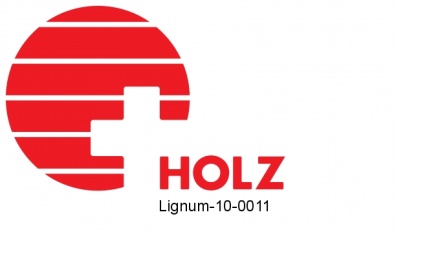 Holzherkunft:  Holzart(en)*: *Lateinische Bezeichnungen (gängigste Holzarten):Nadelholz- Fichte / «Rottanne»: Picea abies- Tanne / Weisstanne: Abies alba- Föhre: Pinus silvestris- Lärche: Larix deciduaLaubholz- Buche: Fagus sylvatica- Eiche: Quercus spec. (wenn genauer bekannt: Stieleiche: Quercus robur; Traubeneiche: Quercus petraea)- Esche: Fraxinus excelsior- Ahorn: Acer spec. (wenn genauer bekannt: Bergahorn: Acer pseudoplatanus; Spitzahorn: Acer platanoides;)- Hagebuche: Carpinus betulus- Birke: Betula pendulaFormular Holzdeklaration, Version 2.0, 07-2012